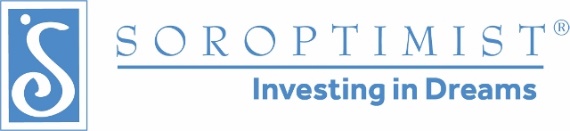 Soroptimist International of Moreno Valley1st Annual Golf Tournament 
Sponsorship RequestFebruary 8, 2022


Dear Community Partners, On Friday, April 22, 2022, Soroptimist International of Moreno Valley will be holding its first annual Golf Tournament in Beaumont, CA at Morongo Golf Club at Tukwet Canyon, home of Southern California PGA.  Proceeds from this major fundraising event will be used to improve the lives of women and girls through programs which increase access to education and career-path mentoring.  In an effort to enhance the success of this worthwhile project, we are requesting your support. Your help with  prizes for opportunity drawings, hole sponsorship, cart sponsorship, lunch sponsorship, tournament or foursome sponsorship would be greatly appreciated.  Publicity for this event will properly advertise the support of all contributors.  For additional information, please feel free to call Soroptimist Fundraising Chair, Ardith Turner, at (909) 602-2677.  

Soroptimist is a global volunteer organization that provides women and girls with access to the education and training they need to achieve economic empowerment.  Soroptimist International is a 501(c)(3) charitable organization; Federal Tax ID number is 33-0261141.  We thank you for your consideration.
To ensure you will receive proper recognition for your contribution, please complete the following information:
  I would like to provide a $100 hole sponsorship I would like to donate merchandise or gift certificate for opportunity drawings  I would like to sponsor a foursome.  $400 Team sponsorship ($500 if paid after April 1, 2022)  I would like to sponsor the golf carts for $750  I would like to sponsor the lunch for $1,500  I would like to sponsor the tournament for $3,000Sponsor’s Name: Contact Person:   Address:  Telephone Number: Email:   Please mail your sponsorship to Fundraising Chair Ardith Turner at 10622 Bryant Street, Space 110, Yucaipa, CA 92399.  Make checks payable to Soroptimist International of Moreno Valley. 
Venmo available:  @Ardith-Turner